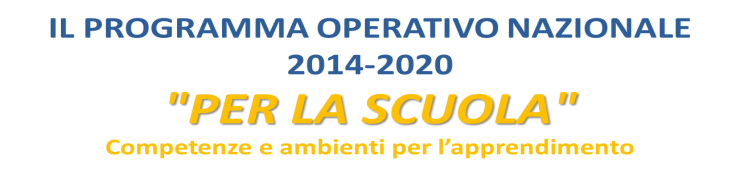 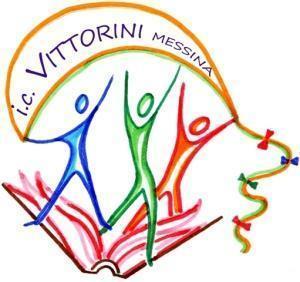 Istituto comprensivo n. 15 “Elio Vittorini”Via Comunale SS. Annunziata – 98168 Messina tel./fax 090 356387 c.f. 97062170838 - www.icvittorinimessina.edu.ite-mail: meic822001@istruzione.it - pec: meic822001@pec.istruzione.it  ALLEGATO B: TABELLA VALUTAZIONE TITOLI  VALORE ULTIMO ISEE PRESENTATO  MEDIA PROPOSTE DI VOTO ALL’ANNO SUCCESSIVO  PROPOSTE DI VOTO ALL’ANNO SUCCESSIVO NELLA SPECIFICA MATERIA DI FORMAZIONEPARERE DEL CONSIGLIO DI CLASSEVALORE DICHIARATOPUNTEGGIO ASSEGNATO0,00 euro o negativo o assenza di reddito20 puntiDa 0,00 euro fino a 5.000,00 euro15 puntiDa 5.001,00 euro fino a 20.000,00 euro10 puntiOltre i 20.001,00 euro fino ai 35.000,00 euro5 puntiVALORE DICHIARATOPUNTEGGIO ASSEGNATO MEDIA PROPOSTE <430 PUNTIMEDIA PROPOSTE COMPRESO TRA 4,1 E 520 PUNTIMEDIA PROPOSTE COMPRESO TRA 5,1 E 610 PUNTIMEDIA PROPOSTE SUPERIORE AL 65 PUNTIVALORE DICHIARATOPUNTEGGIO ASSEGNATOPROPOSTE <430 PUNTIPROPOSTE COMPRESO TRA 4,1 E 520 PUNTIPROPOSTE COMPRESO TRA 5,1 E 610 PUNTIPROPOSTE SUPERIORE AL 65 PUNTIVALORE COMPRESO TRA 0 E 20 PUNTI A DISCREZIONE DEL CONSIGLIO DI CLASSE